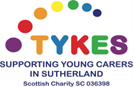 Sessional WorkerTYKES Young CarersLocation: Golspie, KW10 6RNJob Title:	Sessional Worker Location:  	TYKES Office, Golspie                                                           Reporting to: 	Project Manager  Hours: 	Casual worker agreement, this post carries no fixed hours, ability to work flexible hours over evenings, overnights and weekendsSalary: 		£12.50 per hourContract: 	Rolling, no fixed hours  ROLE OF SESSIONAL WORKER To assist the Project Fieldworkers to deliver high quality support services for young people with caring responsibilities in SutherlandTASKS AND RESPONSIBILITIES INCLUDE:Assist fieldworkers and Activity Centre staff to deliver activities, provide supervision, housekeeping and medical duties as required for young carers during periods of overnight respite breaks at activity centres and other venues away from the Project centreCarry out duties in accordance with health and safety, food hygiene, and child protection legislation and the policies and procedures of the project.Assist fieldworkers with supervision and support of young carers during drop ins and activitiesProvide assistance to young carers to undertake drop in and respite activitiesHelp to promote a kind and understanding environment in which young carers can feel relaxed and supportedPrepare and deliver food and activities according to the day’s programmeAssist with transport arrangements for young carers to attend drop in and activitiesClear up after drop ins and activities and ensure rooms and kitchen are left clean and tidy and food and materials are stored correctlyReport any issues to manager or duty fieldworkerAttend staff meetings and training as required